You were asking about the garmin handheld settings in opencpn. They are gone now but would have looked like open cpn settings on his laptop. Unchecked the box when I put the Pi on the boat. 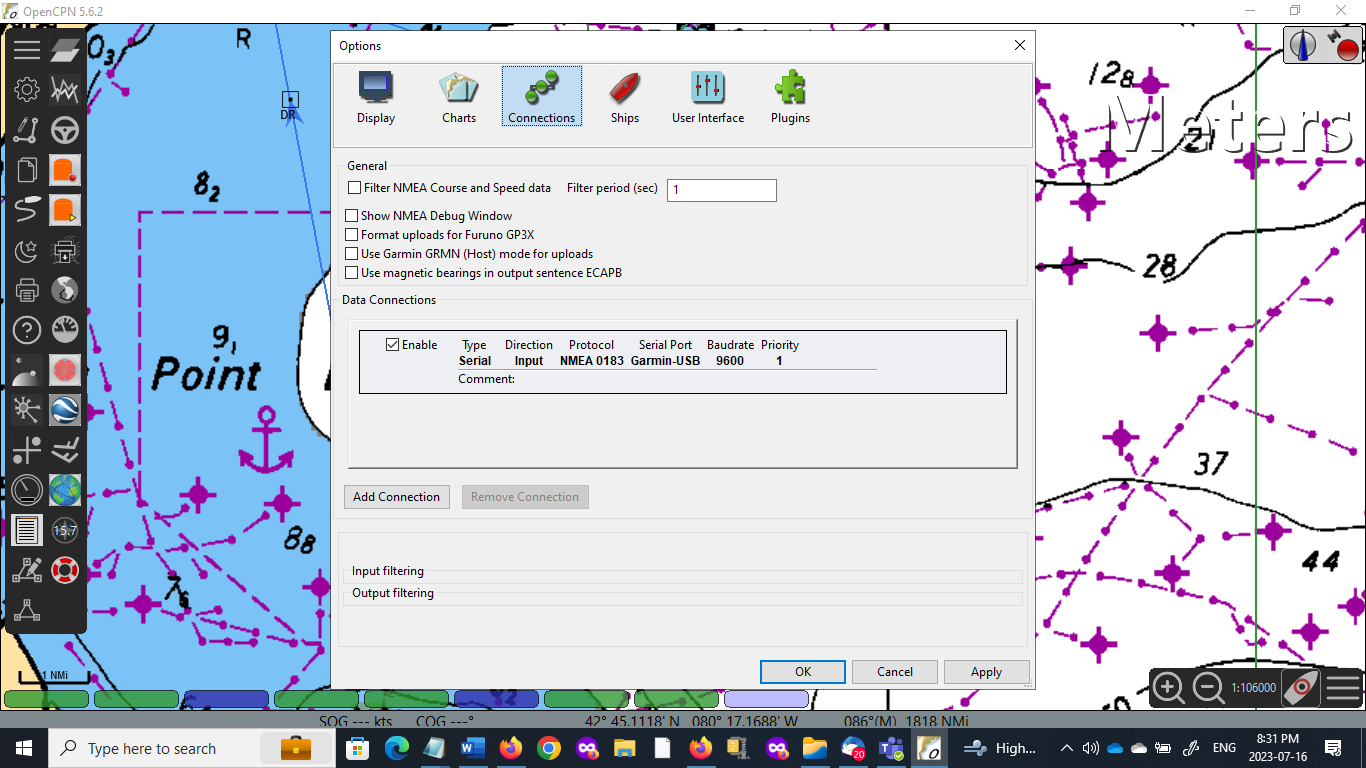 I was at the boat today and ran into more issues. The Pi was locked so I rebooted it, and everything went fine. I tried to install the signalk upgrade with the phone as a hotspot instead of the marina connection. Something went wrong, and don’t know what. Here is the system check fileChecking touchscreen optimization... | disabledChecking backlight... | disabledChecking Power off management... | disabledChecking Shutdown management... | disabledChecking OpenPlotter autostart... | enabledChecking rescue mode... | disabledChecking debugging mode... | disabledChecking system log file size... | System log file size: 2.87 MBChecking OpenPlotter packages source... | addedChecking SDR processes... | SDR AIS is not runningChecking Notifications... | running ↳Error requesting access to Signal K server: HTTPConnectionPool(host='localhost', port=3000): Max retries exceeded with url: /signalk/v1/access/requests (Caused by NewConnectionError('<urllib3.connection.HTTPConnection object at 0x7f9caed190>: Failed to establish a new connection: [Errno 111] Connection refused')).Checking GPIO... | pigpiod running | Seatalk1 disabled | 1W enabled | pulses disabled | digital disabled | openplotter-gpio-read not running ↳Error requesting access to Signal K server: HTTPConnectionPool(host='localhost', port=3000): Max retries exceeded with url: /signalk/v1/access/requests (Caused by NewConnectionError('<urllib3.connection.HTTPConnection object at 0x7f77dcb670>: Failed to establish a new connection: [Errno 111] Connection refused')).Checking I2C sensors... | I2C enabled ↳openplotter-i2c-read not running    Error requesting access to Signal K server: HTTPConnectionPool(host='localhost', port=3000): Max retries exceeded with url: /signalk/v1/access/requests (Caused by NewConnectionError('<urllib3.connection.HTTPConnection object at 0x7f77dcb3a0>: Failed to establish a new connection: [Errno 111] Connection refused')).Checking Network... | NTP server running | correct access point passwordChecking serial connections alias... | All your serial connections have an assigned aliasChecking Dashboards... | Grafana running | Influxdb running | Telegraf runningChecking OpenCPN... | running |  | autostart disabled | FP fullscreen autostart enabled ↳OpenCPN shortcut is broken, click "Install" in OpenCPN Installer app to rebuild it.The default OpenCPN connection is missing and is not getting data from Signal K. Please create this connection in OpenCPN:    Network    Protocol: Signal K    Address: localhost    DataPort: 3000    Automatic server discovery: notChecking Signal K server... ↳Signal K server is not runningChecking serial connections conflicts... | no conflictsChecking network connections conflicts... | no conflictsChecking GPIO conflicts... | no conflictsCHECK SYSTEM FINISHEDThis is what I get in firefox or chromium, next to boxes. 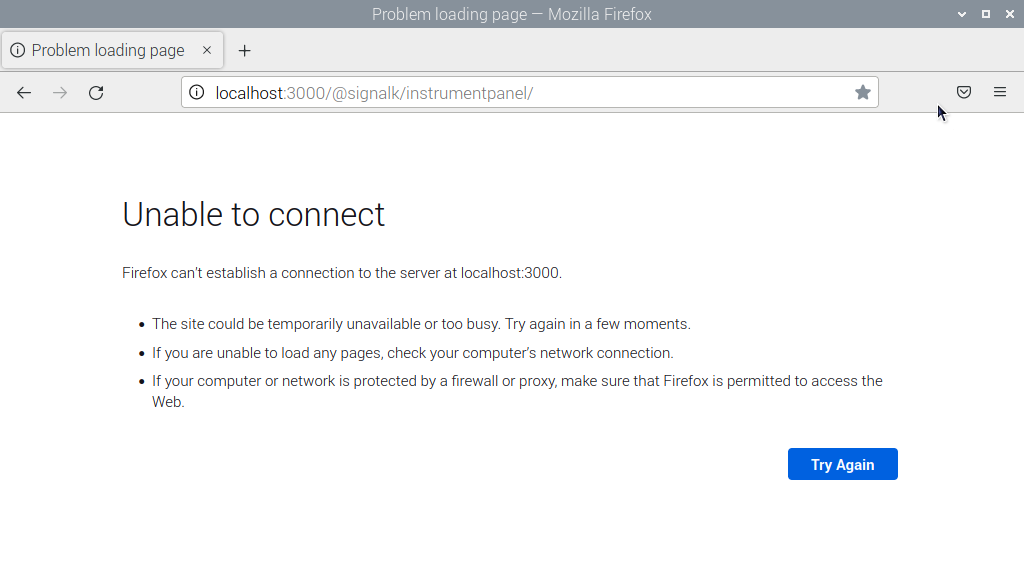 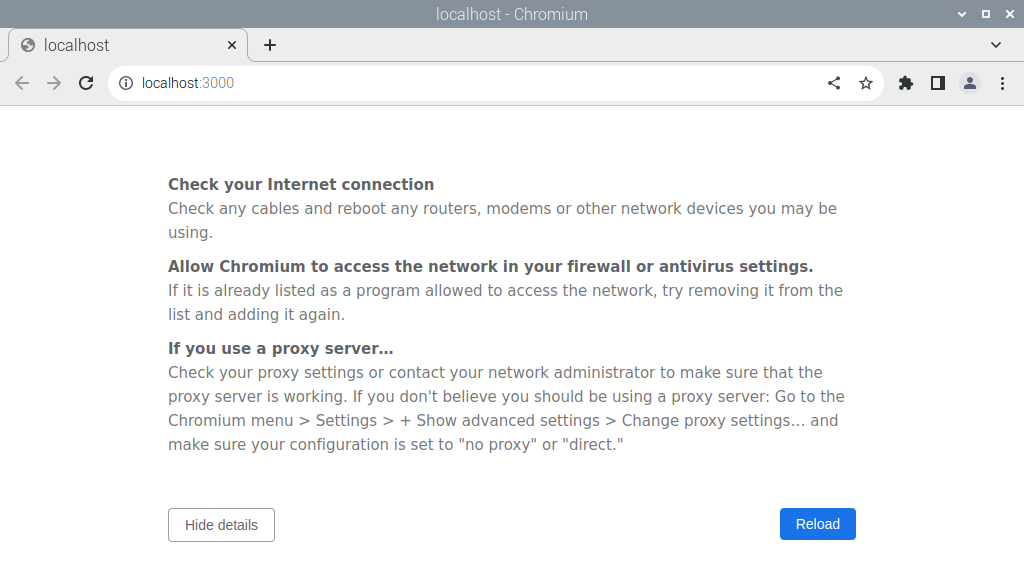 Rebooted and no difference. Tried to reinstall signalk, no difference. Must have really screwed something up. 